ЛЕПКА КАК СРЕДСТВО РАЗВИТИЯ МЕЛКОЙ МОТОРИКИ У МАЛЫШЕЙ«Рука – это вышедший наружу мозг человека»  Иммануил Кант.Возраст 2-3 лет является оптимальным для включения лепки в досуг ребенка. Конечно, такие сложные фигурки, как лягушка или барашек из пластилина у маленького творца получатся еще не скоро, но смысл процесса не столько в создании шедевров, сколько в стимулировании развития малыша.Научно доказан факт, что любая деятельность человека напрямую связана с работой головного мозга. Лепка из пластилина не только не исключение, а наоборот очень полезная активность, которая способствует развитию человека.Лепка двумя руками простых элементов (шариков, колбасок) провоцирует одновременно работать два полушария головного мозга. Это способствует укреплению межполушарных связей. Благодаря этому улучшается саморегуляция и развивается внимание.При лепке из пластилина любого вида хорошо развивается мелкая моторика, так как необходимо разминать пластилин, соединять части в целое, сплющивать, растягивать его. Это занятие улучшает координацию движений и оказывает колоссальное влияние на развитие речи. Образное, логическое и абстрактное виды мышления хорошо развиваются, когда создается из пластилина аналог уже существующей модели либо собственный уникальный вариант изделия. При этом активно работает воображение, реализуются творческие способности, концентрируется внимание, вырабатывается терпение и способность довести начатое дело до конца.Оказывается, что обычные занятия с пластилином могут влиять на физическое и психо-эмоциональное состояние человека. Именно поэтому рекомендуется работать с пластилином с раннего детского возраста и не бросать это занятие на протяжении всей жизни.Занимаясь лепкой регулярно можно добиться снижения раздражительности, агрессивности, возбудимости. При этом нормализуется ночной сон и сохраняется спокойное состояние в часы бодрствования.При помощи моделирования из пластилина человек передает свои эмоции, страхи, чувства. Такое невербальное выражение внутреннего состояния позволяет избавится от чувства страха, злости, неуверенности в себе, тревоги, поделится чувством радости, почувствовать уверенность в своих силах, помогает поверить в успех собственных действий.Занятия лепкой служат некоторым мостом из мира воображаемого-мира фантазий в реальный мир. Это позволяет человеку почувствовать себя комфортно в различных ситуациях, так как он способен воплощать в жизнь с первого взгляда нереальные фантазии, находить выход из сложных ситуаций, находить нестандартные и оригинальные пути решения разного рода проблем.Некоторым родителям может показаться, что пластилин – весьма «опасный» для домашней обстановки материал: липнет ко всему и оставляет жирные пятна, не говоря уже о том, что ребенок может просто проглотить его. Спешу разуверить: пластилин – это отличный материал для творчества, который просто надо научиться правильно использовать.Лепка – один из самых увлекательных и интересных видов детского художественного творчества. Она даёт возможность даже самому маленькому ребёнку ощутить себя мастером и творцом. И вы, родители, даже не подозреваете, к какой удивительной, развивающей и полезной деятельности приобщается ваш ребёнок. Лепка – самый осязаемый вид художественного творчества. Ребёнок не только видит то, что создал, но и трогает, берёт в руки и по мере необходимости изменяет. Основным инструментом в лепке является рука (вернее, обе руки, следовательно, уровень умения зависит от владения собственными руками, а не кисточкой, карандашом или ножницами). С этой точки зрения технику лепки можно оценить как наиболее доступную для самостоятельного усвоения. Чем раньше ребёнку дают возможность лепить, тем лучше развиваются его навыки владения собственными руками. А когда ребёнок начинает понимать, что из одного комка он может бесчисленное количество образов - лепка становится любимым занятием на долгие годы.Зимой детям предоставляются большие возможности для работы со снегом - лепка снежков, снеговиков, снежных скульптур, барельефных фигур, сказочных героев. Летом дети с удовольствием для лепки используют песок, из которого строят замки, дома, фигуры зверей. Важную роль в этом увлекательном процессе играет взрослый, выступающий не пассивным наблюдателем, а непосредственным его участником, который может дать совет, своевременно похвалить, разъяснить непонятное. Не забывайте, что ведущей формой творческой деятельности ребёнка является игра, которая может изменить отношение детей к тому, что кажется на первый взгляд простым и обычным.Все дети разные. Одни с удовольствием займутся разноцветными кусочками, у других пластилин не вызовет абсолютно никакого интереса, а некоторые и вовсе могут его бояться. Чтобы этого не произошло, необходимо заинтересовать ребенка и показать ему, как это может быть интересно и увлекательно.На первых этапах обучения помогите малышу создавать очень простые предметы, которые просто не могут не получиться. Например, змейки, гусеницы, простые овощи и т. п.Покажите, как можно раскатать кусочек и получить "колбаску", а соединив ее концы – "баранку". Из другого кусочка можно скатать шарик, мячик, а если его сплющить, получится "пряник", "блинчик", "печенье". Выделите специальное место для работ по лепке, чтобы ребенок мог сам расставлять вылепленные фигурки или составлять вместе с вами простые композиции: "курочка пьет воду из блюдца", "неваляшки водят хоровод", "снеговики ждут детей". Хорошо, если ребенок будет играть с ними, как с игрушками. Когда у вас наберется достаточное количество вылепленных предметов узнаваемых форм, можно организовать выставку, на которую пригласить всех домашних. Ребенку будет приятно – ведь это его первая выставка.Очень увлекательное занятие – создание отпечатков. Для этого предложите ребенку скатать шар и раздавить его ладошкой. На полученной лепешке можно оставлять всевозможные отметины: пальцев, монет, колечек, других предметов.Также наверняка заинтересует малыша создание картин. Предложите ему основу из картона, на которой будут сделаны определенные детали, и пусть он сам доделает недостающие элемент, например, капельки дождя из пластилина или лучики солнца, травку, стебельки цветков и прочее.Выбор материалаДля самых юных скульпторов лучше подобрать мягкий материал, такой как обычный пластилин, мягкий пластилин и масса для моделирования.Если же у вас достаточно свободного времени, можете самостоятельно или на пару с ребенком сделать соленое тесто, которое намного безопаснее для здоровья.Для более взрослых ребят, помимо этих материалов, есть шариковый пластилин, всем известная глина, воск и жидкая керамика.В любом случае покупать материал стоит исходя из личных предпочтений того, для кого он предназначен. Пробуйте, экспериментируйте, наблюдайте!Не имеет смысла предъявлять высокие требования тому, кто впервые в жизни держит в руках карандаш или кусочек пластилина, дети не рождаются гениями, чтобы сразу всё уметь. А вот ранимыми – да. Рождаются.Поэтому с особым вниманием относитесь к себе, к словам, жестам и поступкам, анализируйте поведение, не выкидывайте его работы, не давайте ребенку даже малейшего повода сомневаться в собственных умениях.Здесь необходимо понять одну вещь: кроме вас, у него никого нет. Ему не на кого равняться и некого слушать, не у кого узнать оценку. Вы – его родитель. И ваше мнение для него – всё.Неважно, насколько те желтые прилепленные на лист кружочки и ломанные синие зигзаги похожи на ваше лицо, важно лишь то, как это видит ребенок.И пусть темные круги в углу – машина. Это более чем нормально.Хвалите ребенка за изобретательность, ненавязчиво интересуйтесь, где находятся глаза, нос, губы. Вселяйте ему уверенность в себя и желание развиваться.Не оставляйте малыша одного. Ни на миг. Помните, что во время занятий лепкой вам придется находиться рядом с ребенком, причем не только в качестве «надзирателя» (чтобы не съел пластилин, но и в качестве созидателя (лепить самим, вместе с ребенком).Следите за его поведением: если ребенок, несмотря ни на какие увещевания, продолжает тянуть пластилин в рот, следует подумать о перенесении занятий, так как смысла в них пока все равно не будет.После занятий сразу же убирайте материал в недоступное место.Лепка с ребенком – процесс нелегкий, но при должном обыгрывании ситуации очень веселый и познавательный.Вы можете читать сказки, сочинять истории самостоятельно – выбор ограничивается только вашей фантазией.Главное – общайтесь, непрерывно и обо всем, плавно направляйте его, помогайте, поддерживайте инициативу.Ведь занятия лепкой воспитывают терпение, усидчивость, аккуратность, умение планировать и доводить начатое дело до конца. Все эти навыки пригодятся не только в школе, но и помогут ребёнку стать гармоничной и творческой личностью.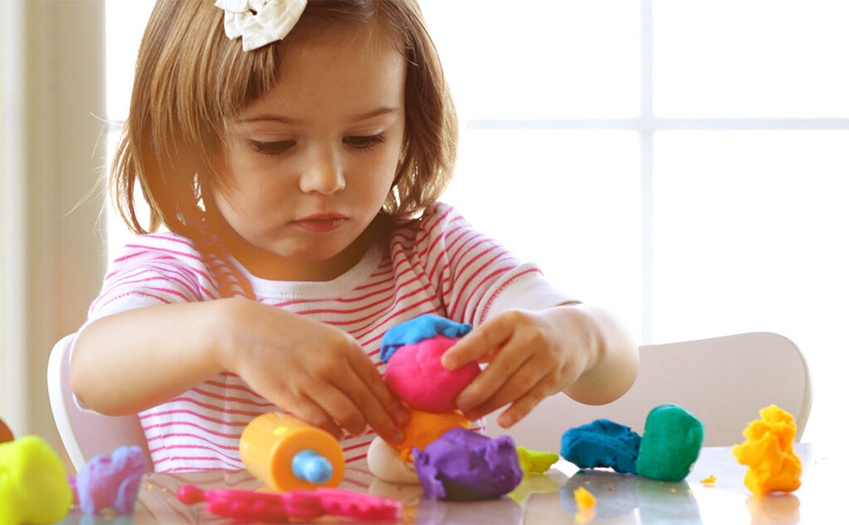 